Klasa 8.            
Wykonane zadania przyślij na stronę       sosw123@wp.pl    lub Messengera         do piątku 10.04.2020EDB                                                                                      Lekcja                                                             07.04.2020Temat: Pierwsza pomoc w przypadku zadławienia.Obejrzyj filmik https://www.youtube.com/watch?v=MDVfEiNfJ_A
Zapamiętaj jak najwięcej!FIZYKA:                                                                              Lekcja     7                                                                       07.04.2020Temat: Fale elektromagnetyczneObejrzyj filmik. https://www.youtube.com/watch?v=x8tJGv8sNQAPrzepisz do zeszytu poniższe zdania.
1. Fale elektromagnetyczne to rozchodzące się w przestrzeni i przenikające się wzajemnie zmienne pola elektryczne i magnetyczne.
2. Fala elektromagnetyczna może rozchodzić się w próżni.
3. Właściwości tych fal i ich zastosowanie zależą od ich częstotliwości.
4. Do fal elektromagnetycznych zaliczamy:
- promieniowanie gamma  - niszczenie komórek rakowych;
- promieniowanie rentgeniowskie – prześwietlenie, tomografia komputerowa;
- promieniowanie ultrafioletowe (UV) – opalanie się;
- światło widzialne – umożliwienie widzenia otaczającego świata;
- promieniowanie podczerwone – kamery termowizyjne, piloty telewizyjne, alarmy;
- mikrofale – radar, telefonia komórkowa GPS, kuchenki mikrofalowe;
- fale radiowe – radio, telewizja.                                                                        Lekcja     8                                                                       08.04.2020Temat: Powtórzenie wiadomości o zjawiskach magnetycznych.
Obejrzyj filmik
https://www.youtube.com/watch?v=tQFHG5H8U2UTen filmik  obejrzyj bardzo uważnie.( nawet dwa razy)
https://www.youtube.com/watch?v=VTNTokzGZF0
Poniżej znajdują się 4 zdjęcia. Przeczytaj podsumowanie i wykonaj część pod hasłem SPRAWDŹ SIĘ!
Zapisujemy odpowiedzi: na przykład: 1.A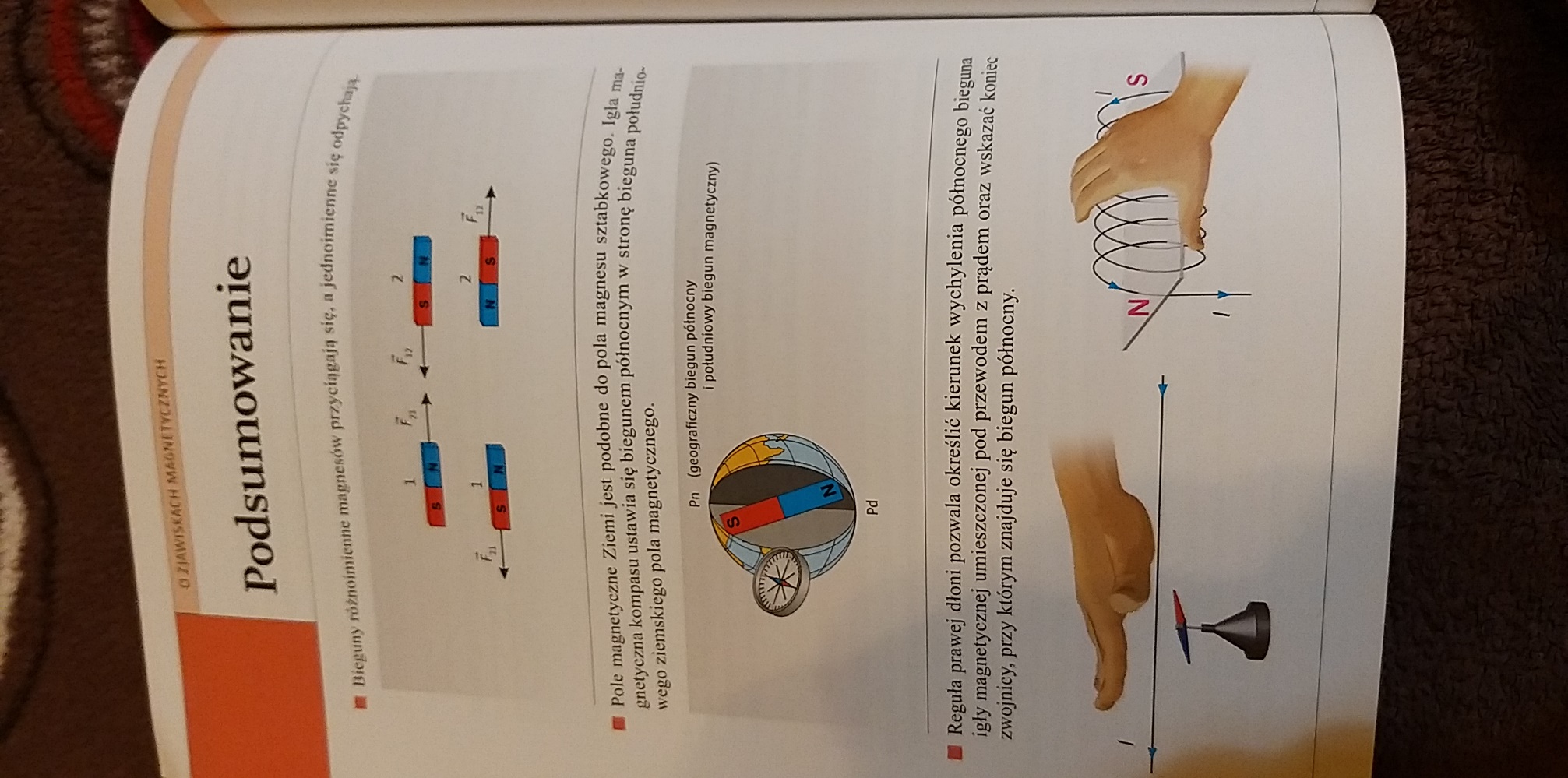 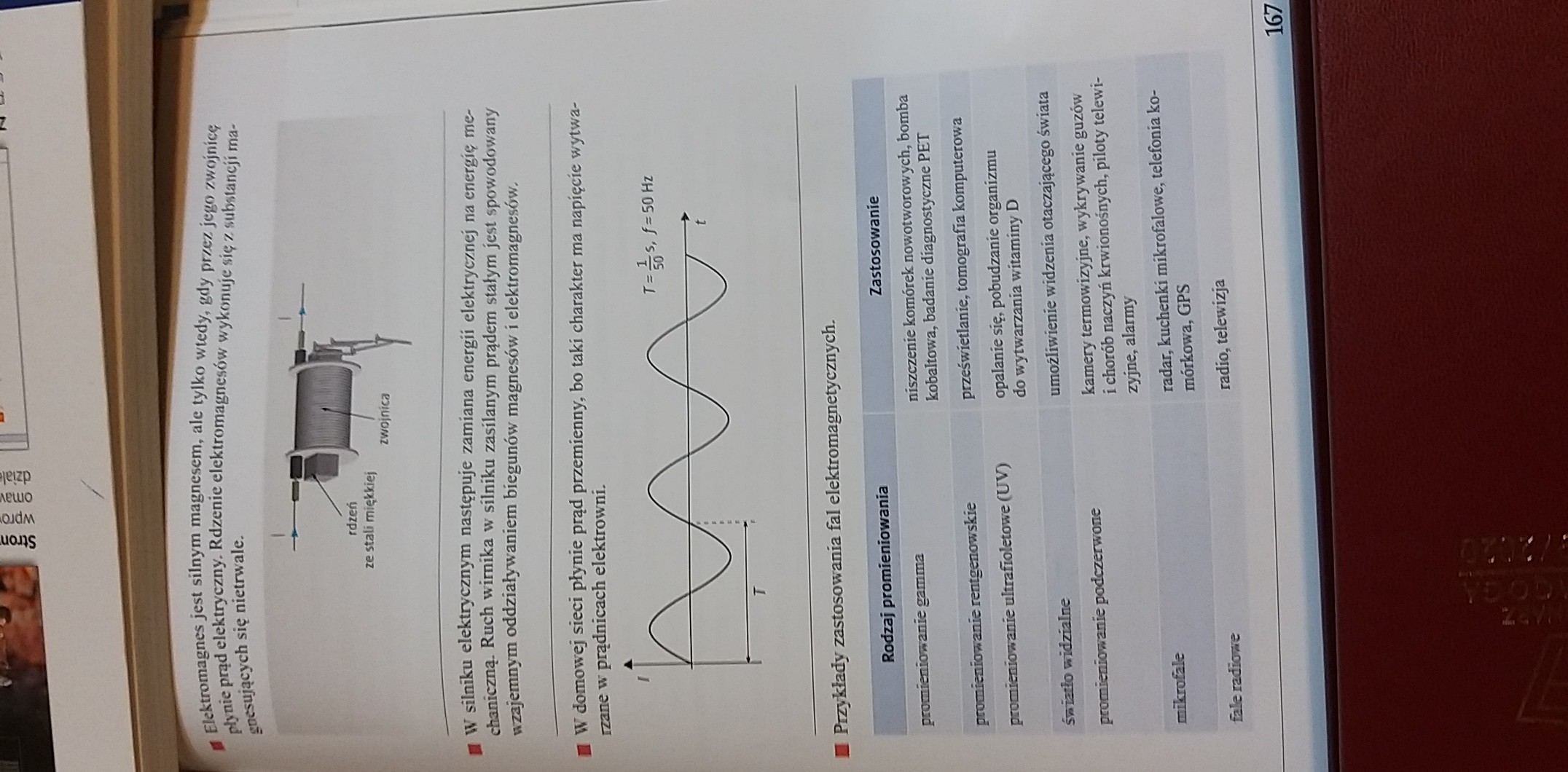 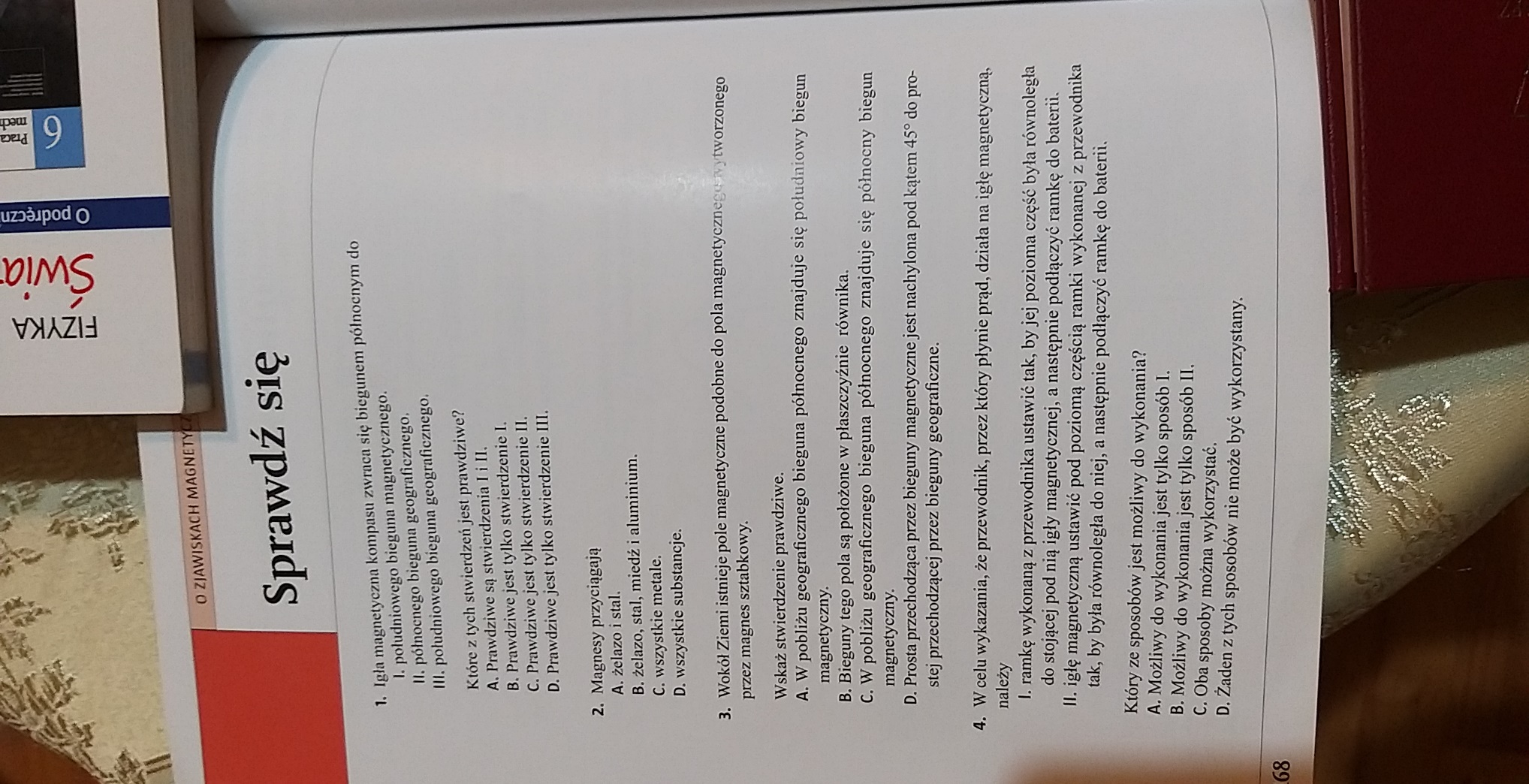 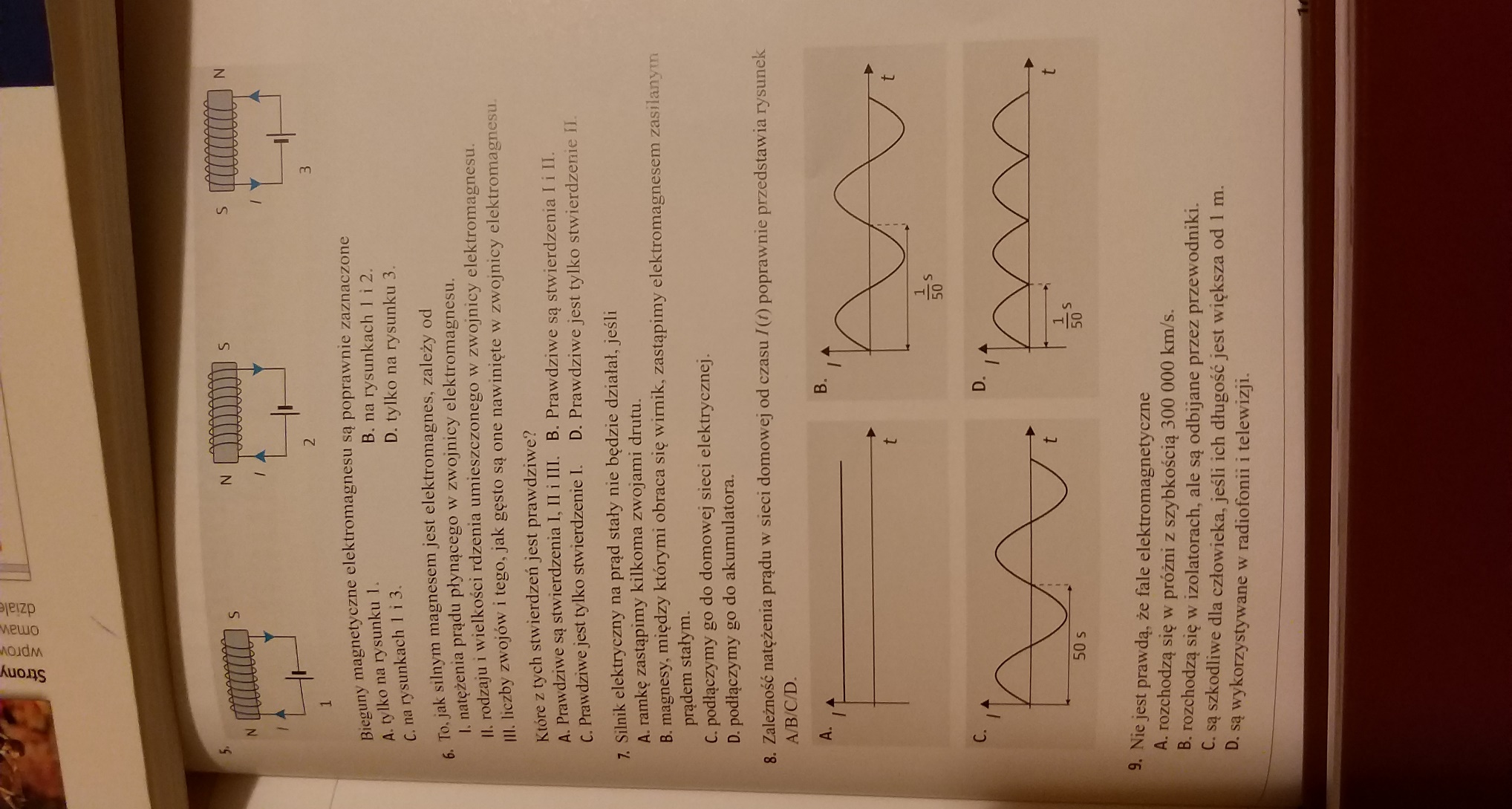 